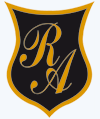          Colegio República Argentina            O’Carrol  # 850-   Fono 72- 2230332                                 Rancagua                             AUTOEVALUACIÓN DE MATEMÁTICA  7° AÑO BÁSICO                                      RAZÓN Y PORCENTAJEInstrucciones: Para demostrar lo aprendido te invito a revisar la respuesta de cada uno de los ítems de la autoevaluación.Solucionario1.- a) 20%                 b) 40%¡Felicitaciones por tu esfuerzo y responsabilidad al desarrollar este trabajo!........                                              ¡¡ASÍ SE HACE!!Nombre:Curso:    7° Años                  Fecha: Semana 12 del 15 al  19de  Junio 2.020Objetivo de Aprendizaje:    Mostrar que comprenden el concepto de razón y porcentaje.›Representándolos de manera concreta, pictórica y simbólica.›Aplicando procedimientos con diversas estrategias.›Aplicando a situaciones sencillas1b2c3b4a5d6a7a8c9c10d11b12c13d14a